    					Miejski Ośrodek Sportu i Rekreacji  w Koninie	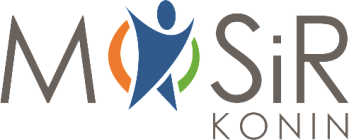 L.dz. 586/2022Konin, 05.04.2022 r.Zamawiający informuje, że wpłynął od Wykonawcy wniosek o przesunięcie terminu składania ofert w postępowaniu pn. „Dostawa elektronicznych kart podarunkowych dla Miejskiego Ośrodka Sportu i Rekreacji w Koninie”, znak sprawy: OPKO 4/2022, na który Zamawiający udziela następującej odpowiedzi:Zamawiający informuje o zmianie terminów określonych w Ogłoszeniu w następującym zakresie:przed zmianą:Część VI. MIEJSCE, TERMIN  I SPOSÓB ZŁOŻENIA OFERT:1.	Pisemną ofertę  należy złożyć w zamkniętej, zabezpieczonej kopercie/opakowaniu z opisem:Oferta na:„Dostawę elektronicznych kart podarunkowych dla Miejskiego Ośrodka Sportu i Rekreacji w Koninie”Nie otwierać przed 06.04.2022 r. Na kopercie należy oznaczyć Wykonawcę składającego ofertę.2.	Ofertę  prosimy przesłać/dostarczyć  na  adres Zamawiającego:Miejski Ośrodek Sportu i Rekreacji  ul. Kurów 162-510 Konin Sekretariat pokój nr 1do dnia  06.04.2022 r. do godziny 10:00 osobiście lub przesyłką pocztową/ kurierską. 3.	Oferty nadesłane pocztą lub pocztą kurierską – decyduje data i godzina wpływu  przesyłki. Odbiór korespondencji z Poczty Polskiej  następuje do godz. 8.30  w dniach poniedziałek – piątek. 4.	Otwarcie ofert nastąpi w dniu 06.04.2022 roku  o godz. 10:155.	Oferty złożone po terminie będą zwrócone Wykonawcy bez otwierania.po zmianie:Część VI. MIEJSCE, TERMIN  I SPOSÓB ZŁOŻENIA OFERT:1.	Pisemną ofertę  należy złożyć w zamkniętej, zabezpieczonej kopercie/opakowaniu z opisem:Oferta na:„Dostawę elektronicznych kart podarunkowych dla Miejskiego Ośrodka Sportu i Rekreacji w Koninie”Nie otwierać przed 07.04.2022 r.Na kopercie należy oznaczyć Wykonawcę składającego ofertę.2.	Ofertę  prosimy przesłać/dostarczyć  na  adres Zamawiającego:Miejski Ośrodek Sportu i Rekreacji  ul. Kurów 162-510 Konin Sekretariat pokój nr 1do dnia  07.04.2022 r. do godziny 15:00 osobiście lub przesyłką pocztową/ kurierską. 3.	Oferty nadesłane pocztą lub pocztą kurierską – decyduje data i godzina wpływu  przesyłki. Odbiór korespondencji z Poczty Polskiej  następuje do godz. 8.30  w dniach poniedziałek – piątek. 4.	Otwarcie ofert nastąpi w dniu 07.04.2022 roku  o godz. 15:155.	Oferty złożone po terminie będą zwrócone Wykonawcy bez otwierania.Zamawiający informuje, iż powyższe zmiany Ogłoszenia są integralną częścią postępowania oraz są wiążące przy składaniu ofert.ZatwierdziłaDyrektorMiejskiego Ośrodka Sportu i RekreacjiEwa Kulczyńskaul. Kurów 1, 62-510 Konin			REGON 001047044   		Getin Noble Bank S.A.  tel./fax 63 243 00 60 	 						69 1560 0013 2015 2812 5893 0001sekretariat@mosirkonin.pl